Vianočná besiedkaPredvianočná nálada v našej MŠ vyvrcholila v 3. adventný týždeň vianočnou besiedkou. Deti boli plné nedočkavosti, kedy  môžu pred rodičmi a starými rodičmi ukázať čo si nacvičili. Básne, piesne a tančeky sa rodičom páčili, za čo si deti obidvoch tried „Motýlikov“ a „Kvietkov“  vyslúžili silný potlesk.Deti obdarovali rodičov pekným vymodelovanými hviezdičkami.Rodičov a starých rodičov sme pohostili  koláčikmi, ktoré vykrajovali i deti a vianočným punčom.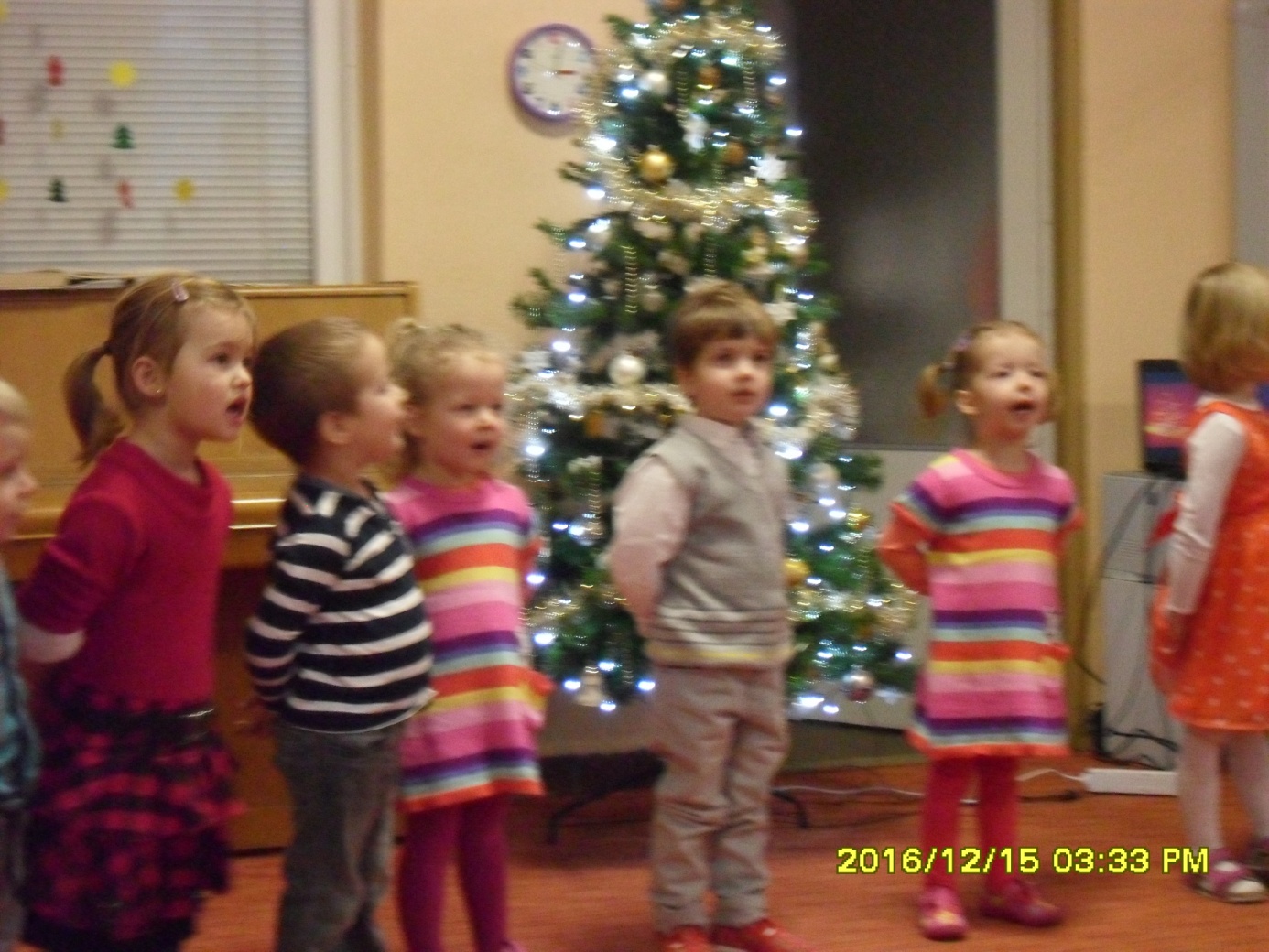 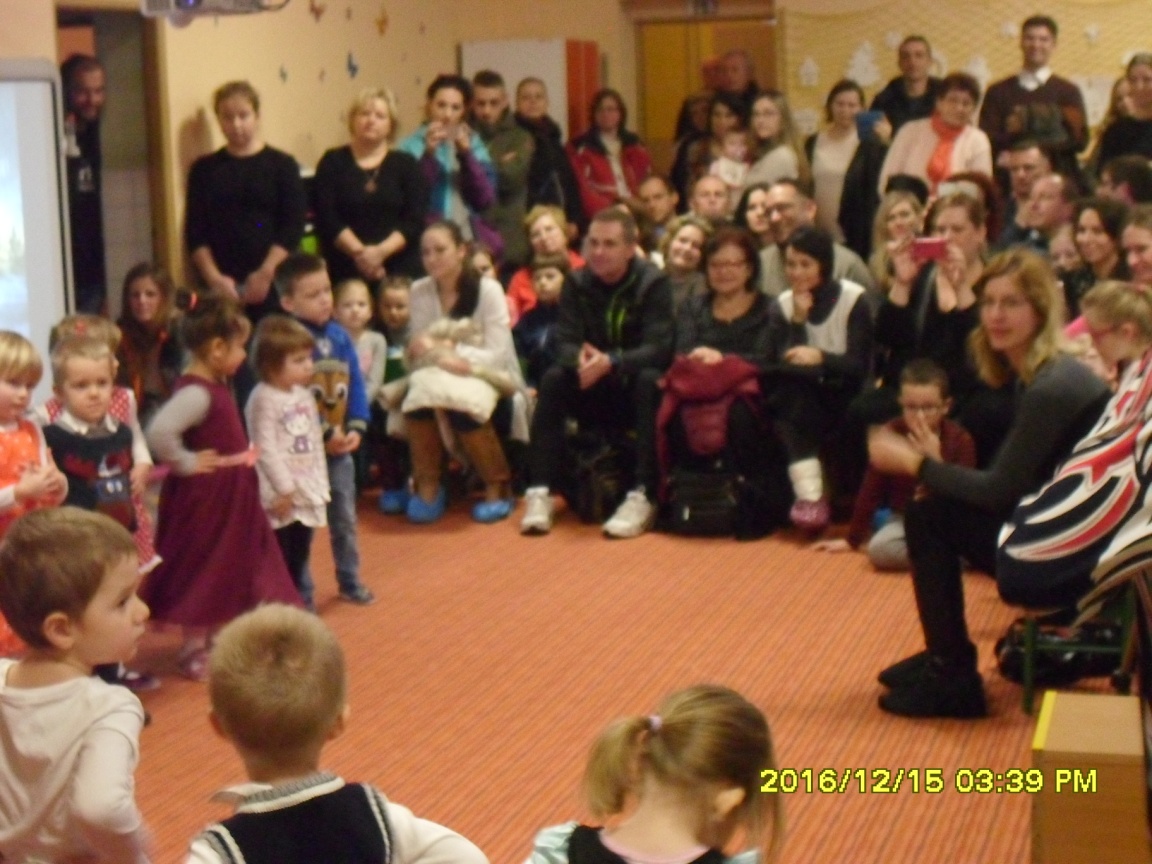 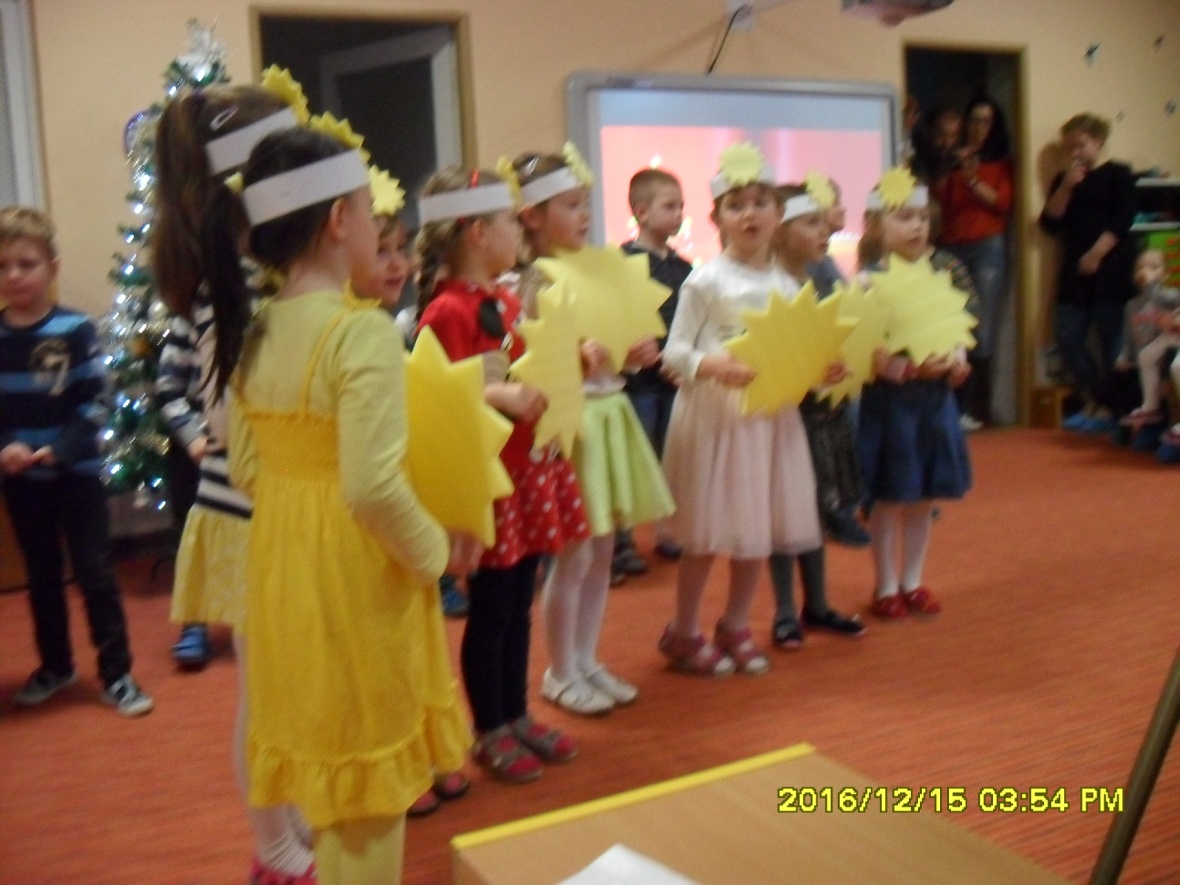 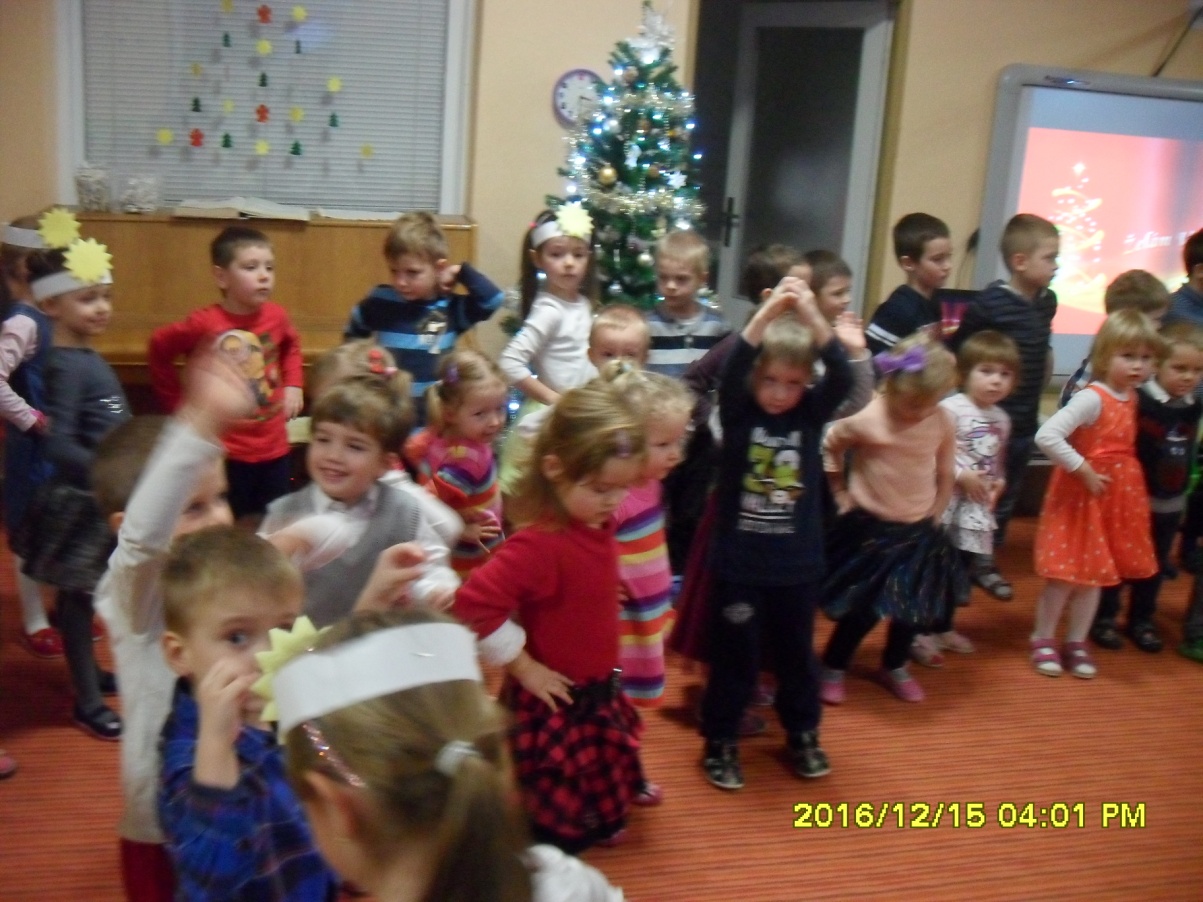 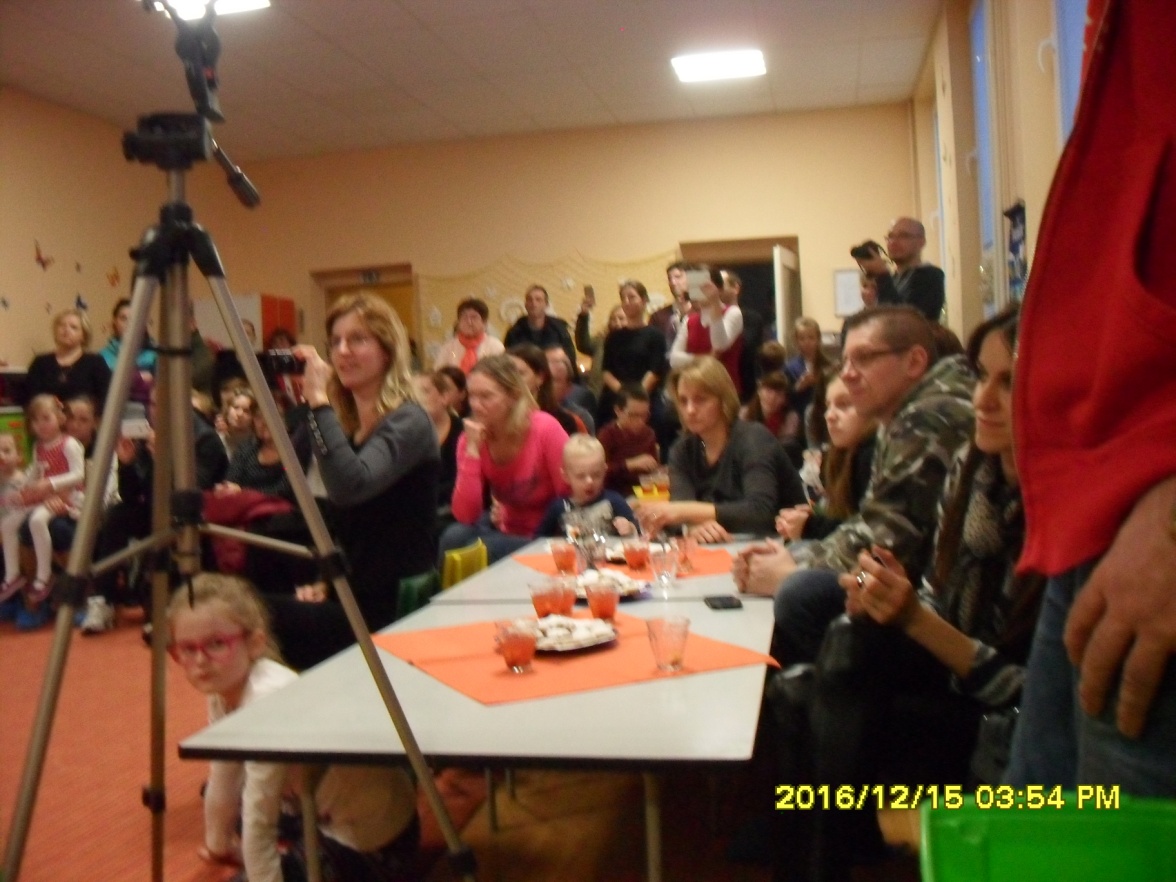 